REPÚBLICA DE COLOMBIA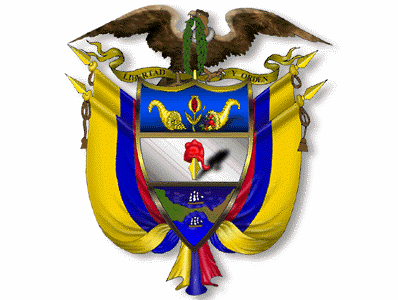 TRIBUNAL ADMINISTRATIVO DEL VALLE DEL CAUCAAUTO INTERLOCUTORIO Santiago de Cali, trece (13) de mayo de dos mil veinte (2020)MAGISTRADO PONENTE: FERNANDO AUGUSTO GARCIA MUÑOZANTECEDENTES:1. El Director de la Oficina Asesora Jurídica del Distrito de Buenaventura, Valle del Cauca, mediante correo electrónico remitido el 7 de mayo de 2020, envía para el  trámite de control inmediato de legalidad consagrado en el artículo 136 del Código de Procedimiento Administrativo y de lo Contencioso Administrativo, el Decreto 0213 del 27 de abril de 2020 “POR MEDIO DEL CUAL SE PRORROGAN LAS MEDIDAS DE AISLAMIENTO PREVENTIVO OBLIGATORIO EN EL DISTRITO DE BUENAVENTURA, EN CUMPLIMIENTO DE LO ORDENADO POR EL GOBIERNO NACIONAL, MEDIANTE EL DECRETO 593 DEL 24 DE ABRIL DE 2020, EN VIRTUD DE LA EMERGENCIA SANITARIA GENERADA POR LA PANDEMIA DEL CORONAVIRUS (COVID-19), Y EL MANTENIMIENTO DEL ORDEN PÚBLICO”, expedido por la Alcaldía Distrital de Buenaventura. 2. Por reparto realizado el 8 de mayo de 2020 el asunto le correspondió a este Despacho, como sustanciador, para el trámite de rigor. 3. Según lo dispuesto en el numeral 1 del artículo 185 del CPACA “La sustanciación y ponencia corresponderá a uno de los Magistrados de la Corporación y el fallo a la Sala Plena” CONSIDERACIONES: 1.- CompetenciaEsta Corporación tiene competencia para conocer del escrito de control inmediato de legalidad, de conformidad con el art. 151 del CPACA, que señala: “ARTÍCULO 151. COMPETENCIA DE LOS TRIBUNALES ADMINISTRATIVOS EN ÚNICA INSTANCIA. Los Tribunales Administrativos conocerán de los siguientes procesos privativamente y en única instancia:14. Del control inmediato de legalidad de los actos de carácter general que sean proferidos en ejercicio de la función administrativa durante los Estados de Excepción y como desarrollo de los decretos legislativos que fueren dictados por autoridades territoriales departamentales y municipales, cuya competencia corresponderá al tribunal del lugar donde se expidan”. Así mismo, el art. 20 de la Ley 137 de 1994, prevé lo siguiente:“&$ARTÍCULO 20. CONTROL DE LEGALIDAD. Las medidas de carácter general que sean dictadas en ejercicio de la función administrativa y como desarrollo de los decretos legislativos durante los Estados de Excepción, tendrán un control inmediato de legalidad, ejercido por la autoridad de lo contencioso administrativo en el lugar donde se expidan si se tratare de entidades territoriales o del Consejo de Estado si emanaren de autoridades nacionales. (…)”. (Negrillas fuera de texto).2.- OportunidadDe conformidad con el inciso 2 del art. 20 de la Ley 137 de 1994:  “(…)Las autoridades competentes que los expidan enviarán los actos administrativos a la jurisdicción contencioso-administrativa indicada, dentro de las cuarenta y ocho (48) horas siguientes a su expedición.”.Con fundamento en las disposiciones anteriores, prima facie se observa que el acto administrativo (Decreto 0213 de 2020), fue expedido el 27 de abril de 2020; no obstante, se debe precisar que mediante los Acuerdos PCSJA20-11517, PCSJA20- 11521 y PCSJA20-11526, expedidos por el Consejo Superior de la Judicatura se suspendió los términos de las actuaciones judiciales y estableció algunas excepciones, dentro de las cuales no contempló este medio de control. Posteriormente, mediante ACUERDO PCSJA20-11529 25 de marzo de 2020 “Por el cual se establece una excepción a la suspensión de términos en el Consejo de Estado y en los tribunales administrativos” se resolvió lo siguiente: “ARTÍCULO 1. Exceptuar de la suspensión de términos adoptada por el Consejo Superior de la Judicatura en los acuerdos PCSJA20-11517, 11521 y 11526 de marzo de 2020, las actuaciones que adelanten el Consejo de Estado y los tribunales administrativos con ocasión del control inmediato de legalidad que deben adelantar de conformidad con las competencias establecidas en el artículo 20 de la Ley 137 de 1994 y en los artículos 111, numeral 8, 136 y 151, numeral 14, del Código de Procedimiento Administrativo y de lo Contencioso Administrativo”.Así mismo, mediante Acuerdos PCSJA20-11546 del 25 de abril de 2020 y PCSJA20-11549 del 11 de mayo de 2020 “Por medio del cual se prorrogan las medidas de suspensión de términos, se amplían sus excepciones y se adoptan otras medidas por motivos de salubridad pública y fuerza mayor”, estableció:“ARTÍCULO 5. Excepciones a la suspensión de términos en materia de lo contencioso administrativo. Se exceptúan de la suspensión de términos prevista en el artículo 1 del presente Acuerdo, las siguientes actuaciones en materia contencioso administrativo:5.1. Las actuaciones que adelanten el Consejo de Estado y los tribunales administrativos con ocasión del control inmediato de legalidad que deben adelantar de conformidad con las competencias establecidas en el artículo 20 de la Ley 137 de 1994 y en los artículos 111, numeral 8, 136 y 151, numeral 14, del Código de Procedimiento Administrativo y de lo Contencioso Administrativo”.De esta forma, habiéndose reactivado los términos para conocer del control inmediato de legalidad de los referidos actos administrativos, el 25 de marzo de 2020 y habiéndose expedido el decreto en cuestión por parte de la Alcaldía del Distrito de Buenaventura, el 27 de abril de 2020, y remitido el día 7 de mayo de 2020 mediante correo electrónico, resulta fácil colegir que éste no fue remitido dentro de las 48 horas siguientes a su expedición, y en tal virtud, correspondería asumir de oficio su conocimiento, previa verificación de si el mencionado acto administrativo es susceptible o no de dicho control inmediato.Valga precisar que este asunto fue repartido el 8 de mayo de 2020 y fue remitido por la Secretaría del Tribunal al correo institucional del suscrito magistrado el 11 de mayo de 2020. 3.- Los artículos 212, 213 y 215 de la Constitución Política permiten que el Presidente de la República declare, mediante decreto que deberá tener la firma de todos los ministros y con la debida motivación, el Estado de Excepción, ya sea por: i) Guerra Exterior, ii) Conmoción Interior o iii) Emergencia Económica, Social y Ecológica.  Una vez efectuada la declaratoria, el Presidente puede expedir decretos legislativos (gozan de fuerza de ley), que tienen que estar suscritos por todos los ministros y deberán referirse a materias que guarden relación directa y específica con el Estado de Excepción. Como uno de los mecanismos para garantizar el correcto ejercicio de esas facultades, el artículo 55 de la Ley 137 de 1994 estableció un control automático de los decretos legislativos, que estará a cargo de la Corte Constitucional. A su vez, el artículo 20 dispuso que: “ARTÍCULO 20. CONTROL DE LEGALIDAD. Las medidas de carácter general que sean dictadas en ejercicio de la función administrativa y como desarrollo de los decretos legislativos durante los Estados de Excepción, tendrán un control inmediato de legalidad, ejercido por la autoridad de lo contencioso administrativo en el lugar donde se expidan si se tratare de entidades territoriales o del Consejo de Estado si emanaren de autoridades nacionales. Las autoridades competentes que los expidan enviarán los actos administrativos a la jurisdicción contencioso-administrativa indicada, dentro de las cuarenta y ocho (48) horas siguientes a su expedición”. El control de que trata el artículo 20 de la Ley 137 de 1994, fue incluido en el artículo 136 del Código Procedimiento Administrativo y de lo Contencioso Administrativo (Ley 1437 de 2011), que, además, aclaró que la autoridad judicial debía asumir de oficio el conocimiento del asunto, en caso de que la entidad administrativa no efectuare el envío del acto sujeto a control.  De conformidad con las normas mencionadas, los actos administrativos que están sujetos a control inmediato de legalidad deben cumplir las siguientes dos características: i) ser de carácter general y ii) ser expedidos en desarrollo de los decretos legislativos expedidos por el Presidente de la República. Sobre esa segunda característica, téngase en cuenta que el acto administrativo deberá contener disposiciones que estén encaminadas a permitir la ejecución o aplicación del decreto legislativo (en ello consiste su desarrollo). Es sabido que el Presidente de la República declaró el Estado de Emergencia Económica, Social y Ecológica, en todo el territorio nacional por el término de 30 días calendario, mediante Decreto 417 del 17 de marzo de 2020, con miras a atender la crisis económica y social derivada de la pandemia Covid-19, y en virtud de ello expidió varios decretos legislativos en el lapso comprendido entre el 17 de marzo y el 17 de abril de 2020. De la misma manera, por medio del Decreto 637 del 10 de mayo de 2020, nuevamente el Presidente de la República declaró el Estado de Emergencia Económica, Social y Ecológica, con similares propósitos, esto es para conjurar la crisis generada por esta pandemia e impedir la extensión de sus efectos, por el término de treinta (30) días calendario en todo el territorio nacional, lapso comprendido entre el 6 de mayo y el 6 de junio de 2020. En el caso bajo estudio, el Secretario Jurídico del Distrito de Buenaventura, remitió el Decreto 0213 del 27 de abril de 2020 “POR MEDIO DEL CUAL SE PRORROGAN LAS MEDIDAS DE AISLAMIENTO PREVENTIVO OBLIGATORIO EN EL DISTRITO DE BUENAVENTURA, EN CUMPLIMIENTO DE LO ORDENADO POR EL GOBIERNO NACIONAL, MEDIANTE EL DECRETO 593 DEL 24 DE ABRIL DE 2020, EN VIRTUD DE LA EMERGENCIA SANITARIA GENERADA POR LA PANDEMIA DEL CORONAVIRUS (COVID-19), Y EL MANTENIMIENTO DEL ORDEN PÚBLICO”, expedido por la Alcaldía Distrital de Buenaventura.El citado acto administrativo fue proferido, como bien se precisa en su encabezado, en ejercicio de las facultades constitucionales y legales, conferidas por la Constitución Política en su artículo 315, los artículos 2, 31 y 35 de la Ley 1617 de 2013; en los artículos 91 y 93 de la Ley 136 de 1994; en el poder extraordinario de policía establecido en los artículos 14 y 202 de la Ley 1801 de 2016, los artículos 44 y 45 de la Ley 715 de 2001, la Ley 9 de 1979, el Decreto 531 del 8 de abril de 2020, y el Decreto 593 del 24 de abril de 2020.En esas condiciones, encuentra el Despacho del contenido del aludido acto administrativo,  que si bien fue dictado en ejercicio de la función administrativa que como primera autoridad local compete al Alcalde Distrital, no lo fue en desarrollo de los Decretos Legislativos dictados por el Presidente de la República durante la declaratoria del Estado de Excepción a través de los Decretos 417 del 17 de marzo de 2020 y 637 del 6 de mayo de 2020, como consecuencia de la emergencia económica, social y ecológica derivada de la Pandemia COVID-19. Ciertamente el referido decreto, lo que hace es dar continuidad a unas medidas adoptadas en actos administrativos anteriores, en virtud de los cuales se dispusieron unas acciones transitorias de policía, con el fin de proveer disposiciones sanitarias y acciones transitorias con ocasión de la pandemia generada por el Coronavirus COVID-19, decretando así el aislamiento preventivo obligatorio de todos los habitantes en dicho ente territorial, entre las cero horas (00:00 a.m.) del día 27 de abril de 2020, hasta las cero horas (00:00 a.m.) del día 11 de mayo de 2020,  en aras de evitar la propagación exponencial del citado virus; así como se adoptan otra serie de medidas y excepciones a la libre movilidad de las personas, en aquellas actividades y labores que la administración municipal de Buenaventura estima indispensables para la adecuada prestación de los servicios públicos y para garantizar la supervivencia de todos los residentes en dicha localidad.En ese sentido es claro, que el mencionado acto administrativo no es susceptible del control automático de legalidad que ordenan los artículos 20 de la Ley 137 de 1994 y 136 de la Ley 1437 de 2011, pues el mismo fue expedido en desarrollo de las facultades constitucionales y legales conferidas al Alcalde de Buenaventura, como primera autoridad administrativa de dicho distrito, y en atribución de acciones transitorias de policía, como medida para la prevención contra la propagación del COVID-19 (Coronavirus), dentro de los parámetros establecidos por el ordenamiento jurídico, para posibilitar la mitigación y control de la pandemia en el ente territorial. En consecuencia, el Decreto 0213 del 27 de abril de 2020 “POR MEDIO DEL CUAL SE PRORROGAN LAS MEDIDAS DE AISLAMIENTO PREVENTIVO OBLIGATORIO EN EL DISTRITO DE BUENAVENTURA, EN CUMPLIMIENTO DE LO ORDENADO POR EL GOBIERNO NACIONAL, MEDIANTE EL DECRETO 593 DEL 24 DE ABRIL DE 2020, EN VIRTUD DE LA EMERGENCIA SANITARIA GENERADA POR LA PANDEMIA DEL CORONAVIRUS (COVID-19), Y EL MANTENIMIENTO DEL ORDEN PÚBLICO”, expedido por la Alcaldía Distrital de Buenaventura, no es susceptible del control inmediato de legalidad de que tratan los artículos 20 de la Ley 137 de 1994 y 136 de la Ley 1437. Lo anterior sin perjuicio del control judicial que se pueda ejercer sobre dicho acto administrativo a través de los medios de control ordinarios respectivos, previstos en Ley 1437 de 2011.1745En mérito de lo expuesto, el TRIBUNAL CONTENCIOSO ADMINISTRATIVO DEL VALLE DEL CAUCA, administrando justicia en nombre de la Republica y por autoridad de Ley,RESUELVEPRIMERO: NO AVOCAR el conocimiento de control inmediato de legalidad del Decreto 0213 del 27 de abril de 2020 “POR MEDIO DEL CUAL SE PRORROGAN LAS MEDIDAS DE AISLAMIENTO PREVENTIVO OBLIGATORIO EN EL DISTRITO DE BUENAVENTURA, EN CUMPLIMIENTO DE LO ORDENADO POR EL GOBIERNO NACIONAL, MEDIANTE EL DECRETO 593 DEL 24 DE ABRIL DE 2020, EN VIRTUD DE LA EMERGENCIA SANITARIA GENERADA POR LA PANDEMIA DEL CORONAVIRUS (COVID-19), Y EL MANTENIMIENTO DEL ORDEN PÚBLICO”, expedido por la Alcaldía Distrital de Buenaventura.SEGUNDO: La presente decisión se toma sin perjuicio del control judicial que pueda ejercerse contra dicho acto administrativo, a través de los medios de control ordinarios, previstos en el Código de Procedimiento Administrativo y de lo Contencioso Administrativo – LEY 1437 DE 2011. TERCERO: Por intermedio de la Secretaría General de esta Corporación, se ordena que la presente decisión sea notificada por vía electrónica a la autoridad remitente (Distrito de Buenaventura), y a su vez que sea publicada junto con el decreto en mención, en el portal web del Tribunal Contencioso Administrativo del Valle del Cauca. CUARTA: Una vez ejecutoriada esta providencia, archívese el expediente, previas las anotaciones de rigor. NOTIFÍQUESE Y CÚMPLASE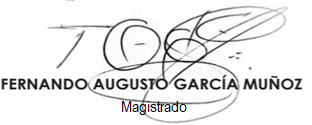 MEDIO DE CONTROL:Control Inmediato de legalidad del Decreto 0213 del 27 de abril de 2020 expedido por la Alcaldía Distrital de Buenaventura - Valle del Cauca. EXPEDIENTE:76001-23-33-000-2020-00590-00